 Конспект урока по окружающему миру «Животные поля»2 урокаКонспект урока по окружающему миру «Животные поля»Тема: Животные поляПовторение.игра «ДА — НЕТ».1. На полях Ставрополя  выращивают культурные растения. (Да.)2. Хлебный каравай сравнивают с солнцем. (Да.)3. Из пшеницы делают хлопья «Геркулес». (Нет, из овса.)4. Выращивают на полях Ставрополя  овощные культуры: свёклу, капусту, морковь. (Да.)5 Бананы растут на полях Ставрополья? (нет)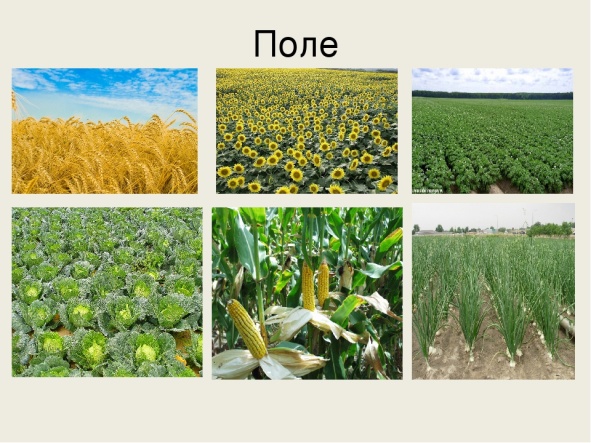 Актуализация знаний— Ребята, какие животные являются обитателями леса?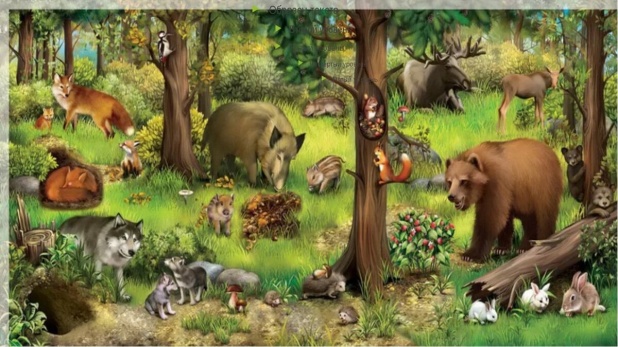 — Ребята, какие животные являются обитателями болота?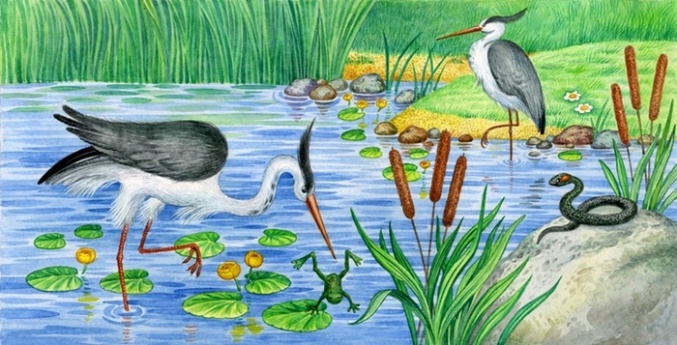 медведьлосьсерый журавльлягушказаяцсова болотнаябелкааист белыйрысьужкабанПодчеркните обитателей леса красным карандашом, а обитателей болот зелёным карандашом.— У меня есть ещё 2 картинки. Куда этих животных можно отнести?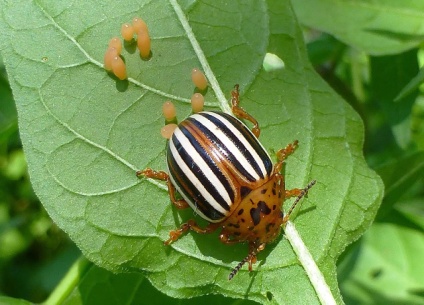 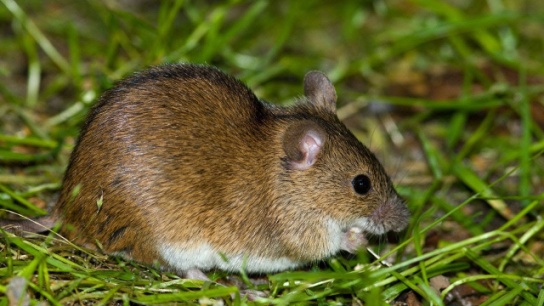 колорадский жук?мышь (полевая) ?колорадский жукмышь (полевая)— Правильно, сегодня мы продолжим изучать сообщество «ПОЛЕ». И тема нашего урока зашифрована в загадках :2.       Пи, пи, пи, она сказала,Сразу в норку убежалаЧто же эта за машинка?Это маленькая (мышка)3.       Днем спит, ночью летаетИ прохожих пугает (сова)4.       Красная капелька в черную точкуК солнышку в гости ползет по листочку (божья коровка)5.       Без ног без копыт, летит жужжитУпадет – землю роет (жук)О ком отгадки?Правильно. О животных поля.Презентация.Так какие же животные являются обитателями поля?Это звери, птицы, насекомые.Прослушайте сказку и еще раз назовите всех обитателей поля.Разговоры полевых птиц и зверей.Как-то пролетал Ветер над полем, где пшеница посеяна.— Кто в хлебах, кто в низких прячется?— Это я, Жаворонок с птенчиками. Больше никого нет.Дни проходят. Растёт пшеница, колосится. Опять пролетает Ветер.— Кто в хлебах живёт? Кто в кустистых прячется?— Это я, Жаворонок с птенчиками.— Это я, Куропатка с детками. Больше нет никого.Дни проходят. Растёт пшеница, колосится. Опять пролетает Ветер.— Кто в хлебах живёт, кто в высоких прячется?— Это мы, Жаворонки.— Это мы, Перепёлки.— Это мы, Куропатки.— Это мы, Волки с волчатами, больше никто не помещается.— Ребята, перечислите обитателей поля, которые встретились в сказке. Звери   Птицы    Насекомые— Как вы думаете, почему в поле так много птиц? (Они кормятся семенами и зелёными частями культурных растений, сорняками, мелкими насекомыми.)— Волк с лисой тоже частенько наведываются сюда. Они тоже семенами питаются? (Нет, они питаются мелкими грызунами, птицами, которых в поле очень много.)Работа по учебнику— Какие ещё животные обитают в поле, мы узнаем, прочитав текст в учебникена с. 119-120. ЧТЕНИЕ ТЕКСТА.— О каких полевых животных еще вы узнали? Итог урока.- С какими животными поля вы познакомились на уроке?- Как мы должны относиться к этим животным? (Быть друзьями животных полей. Не разорять гнёзда птиц. Оберегать божьих коровок, жаб. Делать скворечники. Подкармливать птиц зимой.)+❤ В Мои закладки